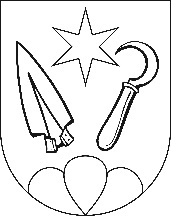 Demande d'autorisation d'accès au point de collecte du carcasses animaux à InsDemandeurNom et Prénom	_____________________________________________________Adresse	_____________________________________________________			_____________________________________________________Adresse E-Mail	_____________________________________________________No Téléphone portable	_____________________________________________________Information de l'entrepriseType d'entreprise	_____________________________________________________Lieu de l'entreprise	_____________________________________________________Raison d'utilisation régulière du point de collecte des carcasses d'animaux à Ins:____________________________________________________________________________________________________________________________________________________Déclaration de consentementLe demandeur confirme par sa signature qu'il pris connaissance du concept d'exploitation du point de collecte des carcasses d'animaux et qu'il va se tenir aux règles qui y sont contenues.Lieu et date:		Signature:___________________________	________________________________	Renvoyez la demande rempli et signé à:	Gemeindeverwaltung Ins, Dorfplatz 2, 3232 Ins (info@ins.ch)